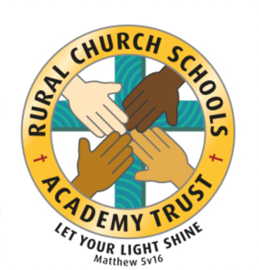 Risk Assessment ChecklistThis risk assessment checklist has been revised to support schools in Cheshire East to update the key areas to consider in their risk assessment following the withdrawal of the operational guidance and contingency framework and in line with the steps described in the document Living with COVID-19. Whilst there is no longer a requirement for schools to explicitly consider COVID-19 in their risk assessment, the Health and Safety advisors within Cheshire East Council recommend that there is a separate section on COVID-19 of measures that should be maintained for the summer term 2022. This checklist follows the safer behaviours set out in the above guidance and shows how these are linked to specific actions and measures which schools should adopt. Schools should also have measures in place to address issues related to business continuity and safeguarding as well as the development and sign off the school’s risk assessment.The control measures specified in the guidance are:Maintain appropriate hygiene and cleaning practices Keep occupied spaces well ventilated and maximise use of outdoor space, Have clear messages for anyone with symptoms or a positive test Engage with local Public Health services to manage outbreaks. Ensure that everyone who wishes to be vaccinated is supported to do so
The checklist is set out in the following sections to address the required systems of control:RISK ASSESSMENT CHECKLIST FOR SCHOOLS FROM April 2022RISK ASSESSMENT CHECKLIST FOR SCHOOLS FROM April 2022RISK ASSESSMENT CHECKLIST FOR SCHOOLS FROM April 2022RISK ASSESSMENT CHECKLIST FOR SCHOOLS FROM April 2022RISK ASSESSMENT CHECKLIST FOR SCHOOLS FROM April 2022Name of SchoolName of SchoolDate of assessmentReview dateReview dateRural Church School Academy Trust – Warmingham CE PrimaryRural Church School Academy Trust – Warmingham CE Primary19.4.22Reviewed 30.8.22January 2023 (or sooner if required)January 2023 (or sooner if required)Name and Position of Assessor(s):Nic Badger Executive HeadteacherAssessor(s) Signature:Assessor(s) Signature: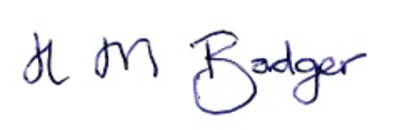 Headteacher’s Name:Kate ApplebyHeadteacher’s signature:Headteacher’s signature: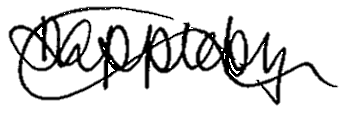 Chair of Governor’s Name:Malcolm GatesChair’s signature:Chair’s signature:Behaviours Related actions in school checklistRequirement1 Ensure good hygiene for everyoneHygiene and HandwashingMust be in place in all schools, all the timeRespiratory HygieneMust be in place in all schools, all the time2 Maintain appropriate cleaning regimesCleaningMust be in place in all schools, all the time3. Keep spaces well ventilatedKeep Spaces Well-ventilatedMust be in place in all schools, all the time.4.  Responding to symptoms and confirmed cases of respiratory infections, including COVID-19Responding to Someone with Symptoms Must be properly considered and schools must put in place measures that suit their circumstances following public health advice.5. Follow public health advice managing outbreaks and episodes of concernManaging Symptoms, reporting and responding to an outbreak or episode of concernMust be properly considered and schools must put in place measures that suit their circumstances following public health advice.Ensure that anyone eligible for vaccination is supported to access a vaccine if they wish to do soSupporting vaccinationsMust be followed in every case where they are relevant.Safeguarding and arrangements for vulnerable and critical worker childrenSchools should ensure that have made appropriate arrangements for safeguarding both children attending school and those undertaking remote education. Risk AssessmentSchools must have in place a risk assessment which includes infectious diseases. Cheshire East Health and Safety advice is that COVID-19 is explicitly included.Area of Risk AssessmentControl MeasuresAction Complete Yes - √No - XPlanned ActionsSection A.Hygiene and HandwashingRegular and thorough hand cleaning is going to be needed for the foreseeable future.The school has sufficient hand washing or hand sanitiser ‘stations’ available so that all pupils and staff can clean their hands regularlyYWeekly checks by site manager that there is sufficient supplies of both hand sanitizer and liquid soap in each classroom and daily checks in all staff toilets – responsibility of site manager informed by class staff if supplies run out unexpectedly. Site manager to be responsible for ordering additional stocks and managing usage.Section A.Hygiene and HandwashingThe school has enough tissues and bins available in the school to support pupils and staff to follow the enhance hygiene routine.YSite manager responsible for ordering in additional supplies and checking classrooms remain stocked up. All bins to be emptied and cleaned daily. Section A.Hygiene and HandwashingAll adults and children are aware of the required hygiene and handwashing regime, which includes:frequently washing their hands with soap and running water for 20 seconds and drying thoroughly or hand sanitiser. cleaning their hands regularly, including when they arrive at school, when they return from breaks, when they change rooms and before and after eatingembedding the ‘catch it, bin it, kill it’ approach encouraging pupils to clean their hands thoroughly after using the toiletYDaily handwashing regime to continue as prior to removal of all restrictions in March 2022. After each play/break time and before and after lunch.Reminder posters in each toilet and regular reminders issued by class teams.Key hygiene messages revisited in first week back in summer term.Section A.Hygiene and HandwashingSanitiser is stored and used safely in accordance with any COSHH advice and away from small children. Staff are aware of the need to supervise the use of hand sanitiser, where needed, including small children and pupils with complex needs. YAll stocks stored in cleaning cupboard. In classrooms administration of sanitizer overseen by staff.Section A.Hygiene and HandwashingSkin friendly skin cleaning wipes are available as an alternative for children who need them.YAlternatives arranged with parents.Section A.Hygiene and HandwashingThe school’s risk assessment sets out how the school will support children who struggle to maintain as good respiratory hygiene, for example those who spit uncontrollably or use saliva as a sensory stimulant. YHighlighted within SEN plans and discuss with parents who we ask to support us with this issue.Section A.Hygiene and HandwashingThe school has considered the accessibility of handwash basins, including in or adjacent to classrooms, so may be able to use these to maximise hand washing, for specialist settings.YUtilisation of classroom sinks to increase access for all classes.Section A.Hygiene and HandwashingGuidanceE-Bug resources include Horrid hands, Super sneezes, Hand hygiene, Respiratory hygiene, Microbe mania, Handwashing postersNHS washing hands video:https://www.nhs.uk/live-well/healthy-body/best-way-to-wash-your-hands/ContactPublic Healthphbusinessteam@cheshireeast.gov.ukHealth and SafetyMatthew.ODonoghue@cheshireeast.gov.uk ContactPublic Healthphbusinessteam@cheshireeast.gov.ukHealth and SafetyMatthew.ODonoghue@cheshireeast.gov.uk Area of Risk AssessmentControl MeasuresAction Complete Yes - √No - XPlanned ActionsSection B:Respiratory HygieneSchools are communicating and reinforcing the ‘catch it, bin it, and kill it’ approach and have ensured that there are enough tissues and bins available to support staff and pupils to follow this routine.YThis is to be revisited regularly in each class.Section B:Respiratory HygieneThe school will ensure younger children and those with complex needs are helped with this process.YMonitored and modelled by all staff as required.Section B:Respiratory HygieneWhere pupils with complex needs struggle to maintain as good respiratory hygiene as their peers, for example, those who spit uncontrollably or use saliva as a sensory stimulant a separate risk assessment is available to support them and the staff working with them. N/AArea of Risk AssessmentControl MeasuresAction Complete Yes - √No - XPlanned ActionsSection CCleaningThe school has the capacity to instigate enhanced cleaning schedule if required as a response to an outbreak.YSchedule in place from previous routine still available and all staff familiar with additional cleaning requirements if needed. Site manager to oversee this. All staff made aware.Section CCleaningThe schools cleaning schedule includes thorough cleaning of rooms / shared areas that are used by different groupsYEnhanced cleaning of all other shared areas. Site Manager to liaise with Crystal Clean if school reaches outbreak management point so that enhanced cleaning schedule can be activated without delay.Section CCleaningThe school’s cleaning schedule includes frequently touched surfaces being cleaned.YParticular reference to desks, IT equipment/keyboards and door handles.Section CCleaningThe school’s cleaning schedule includes classroom-based resources, such as books and games are cleaned regularly. Where possible these are washed with soap and water before being disinfected.YClasses encouraged to weekly wipe down shared items and either wipe down or quarantine books upon return for at least 24 hours.Section CCleaningWhere pupils and teachers take books and other shared resources home, they should wash their hands before and after contact with the resources.YMaintain previous regime in classes that ran throughout previous summer term 2021.Section CCleaningThe school has assessed the cleanability of equipment used in the delivery of therapies (for example. physiotherapy equipment, sensory equipment), to determine whether this equipment can withstand cleaning and disinfection between each use (and how easy or practical it would be to do so) before it is put back into general useN/ASection CCleaningThe school has arrangements to dispose of waste in line with government guidance, in relation to a possible caseYAny items disposed of in medical waste bins double bagged and removed from building immediately.Area of Risk AssessmentControl MeasuresAction Complete Yes - √ No - XPlanned ActionsSection D.Keeping Spaces well ventilatedTo increase ventilation while maintaining a comfortable temperature, the school uses the following measures:opening high level windows in preference to low level to reduce draughtsincreasing the ventilation while spaces are unoccupied (for examples, between classes, during break and lunch, when a room is unused) YUse of CO2 monitors to ensure areas are well ventilated and utilise these in different locations to ensure all teaching areas and places of mass congregation are consistently giving reading of a value under 800ppm.Utilising data to ensure alterations are made to lower any readings that are consistently above 800ppm through increased ventilation, reductions in numbers in that area or reorganisation to allow for improved through flow of air.Section D.Keeping Spaces well ventilatedPoorly ventilated spaces have been identified in the risk assessment and steps have been taken to improve fresh air flow in these areas, giving consideration when holding events where visitors such as parents are on site, for example school plays.YHosting parents on site will be carefully planned and enhanced measures be put in place (additional ventilation, request for visitors to wear masks, spacing visitors out. Such measures would be informed by local COVID rates at the time of the planned events. Safety to those who work and learn on our site will always be the first priority.Section D.Keeping Spaces well ventilatedAny mechanical ventilation systems have been adjusted to increase the ventilation rate and ensure that only fresh outside air is circulated.YFans positioned if required near open doors and windows to ensure fresh-air recirculation.Section D.Keeping Spaces well ventilatedMechanical ventilation systems are used and maintained in accordance with the manufacturers’ recommendations.YAll fans PAT tested.Use carbon dioxide monitors where available to check that ventilation is adequate within a spaceYUse of CO2 monitors to ensure areas are well ventilated and utilise these in different locations to ensure all teaching areas and places of mass congregation are consistently giving reading of a value under 800ppm.Use air cleaning units if available for any space with sustained high levels of carbon dioxide which cannot be remedied by ventilationN/AArea of Risk AssessmentControl MeasuresAction Complete Yes - √No - XPlanned ActionsSection E:Responding to symptoms and confirmed cases of respiratory infections, including COVID-19Staff and children have been advised not to come to school if they have symptoms of respiratory infection or if they have tested positive for COVID-19.3 days for children and 5 days for adultshttps://www.nhs.uk/conditions/coronavirus-covid-19/self-isolation-and-treatment/when-to-self-isolate-and-what-to-do/YRegular reminders shared with parents via Newsletter and if required text to parents and email updates to staff.Section E:Responding to symptoms and confirmed cases of respiratory infections, including COVID-19The school policy and procedures have been updated so that any staff and children will be sent home as soon as they develop any symptoms.YThis continues the system previously utilised in Spring Term.Section E:Responding to symptoms and confirmed cases of respiratory infections, including COVID-19Staff have been trained on the school policy and procedure around those developing symptoms.YReminder undertaken in week 1 after Easter break and regular reminders as required.Section E:Responding to symptoms and confirmed cases of respiratory infections, including COVID-19The school level response should someone fall ill on site is in place YClear protocol for staff to leave site quickly if they display COVID symptoms – this is only done in agreement with the Principal. Symptoms of coronavirus (COVID-19) in adults can include:a high temperature or shivering (chills) – a high temperature means you feel hot to touch on your chest or back (you do not need to measure your temperature)a new, continuous cough – this means coughing a lot for more than an hour, or 3 or more coughing episodes in 24 hoursa loss or change to your sense of smell or tasteshortness of breathfeeling tired or exhaustedan aching bodya headachea sore throata blocked or runny noseloss of appetitediarrhoeafeeling sick or being sickThe symptoms are very similar to symptoms of other illnesses, such as colds and flu.Section E:Responding to symptoms and confirmed cases of respiratory infections, including COVID-19A well-ventilated room is available in the school for a child or young person to wait until collected. The school should have PPE available for staff who are supporting the symptomatic person should they require itYStaffroom identified as safe place for pupils to wait with windows left wide open.Section E:Responding to symptoms and confirmed cases of respiratory infections, including COVID-19The school policy is clear that any staff or pupil should wash their hands thoroughly for 20 seconds with soap and running water or use hand sanitiser after any contact with someone who is unwell.YAll staff must take responsibility to undertake this and remind each other if a case is suspected.Section E:Responding to symptoms and confirmed cases of respiratory infections, including COVID-19The school policy ensures the room will be cleaned after a person with symptoms has left concentrating on contact areas.YMember of staff who sees child out of the building is responsible for the cleaning of the area or organise another member of the team to undertake the task. Section E:Responding to symptoms and confirmed cases of respiratory infections, including COVID-19On developing symptoms, pupils and members of staff will be informed of how to access testing if they choose to do so.YParents and staff will be signposted to access LFT tests if required.Section E:Responding to symptoms and confirmed cases of respiratory infections, including COVID-19PPE should be available if there is a risk of splashing or contamination with blood or bodily fluids during an activity, then disposable gloves and plastic aprons should be worn. Wear disposable eye protection (or if reusable decontaminate prior to next use) if there is a risk of splashing to the faceYFull PPE available for staff if required. PPE stored in Medical boxes in classrooms and centrally in site manager’s office.Section E:Responding to symptoms and confirmed cases of respiratory infections, including COVID-19Ensure that the risk assessment for anyone who is pregnant includes risks related to COVID-19 and appropriate measures are put in place.If requiredIf required this will be undertaken and pregnancy RA following Cheshire East model form will be undertaken.Section E:Responding to symptoms and confirmed cases of respiratory infections, including COVID-19GuidanceCOVID-19; symptoms in adultsCOVID-19; symptoms in childrenChanges to advise on testing for COVID-19 in EnglandCheshire East HR FAQ (Briefing 28/1/22)ContactsContact your HR contact or email deanhadden@cheshireeast.gov.ukContactsContact your HR contact or email deanhadden@cheshireeast.gov.ukArea of Risk AssessmentControl MeasuresAction Complete Yes - √ No - XPlanned ActionsSection FResponding to outbreaks or episodes of concernThe school’s procedures include contact with the LA COVID-19 Education Team when they are aware of multiple cases or episode of concern and agreeing a plan of action which may include testing for target groups, use of face coverings or limiting mixing.YIn line with local authority request, the school will continue to report all positive cases to ensure that the mapping of positive cases continues.  School will adapt to changes of requirements at a local or national level as the summer term develops.Section FResponding to outbreaks or episodes of concernThe school has procedures to limit mixing which can be activated if required by the LA COVID-19 Education Team/Public Health. Y‘Bubble’ system clearly established and can be immediately reactivated if needed.Section FResponding to outbreaks or episodes of concernThe school has a template letter to send to parents and staff if required by the LA COVID-19 Education Team/Public Health. YSaved on T2Parents and accessible by admin and Principal.Section FResponding to outbreaks or episodes of concernThe school has an outbreak management plan outlining how it would operate if there were an outbreak in the school or local area based on the advice from the COVID-19 Education Team/Public Health.YWell established plan available if required.Section FResponding to outbreaks or episodes of concernThe school will risk assess any special activities or events e.g., concerts, parents’ evenings, residential visits to consider any additional risks and control measures.YEach event risk assessed and separate circumstances considered including local COVID rate level at the time of event, expected numbers, rates in community, level of mixing, location of event. Staff/Pupil ratios.Section FResponding to outbreaks or episodes of concernThe school will maintain face to face learning wherever possible. Where business continuity is threatened it will consider other options e.g., supply and additional hours for part time staff before temporarily moving to remote learning for specific groups. Where remote learning is unavoidable, the school will prioritise vulnerable pupils and exam groups.YRemote Learning Plan will be activated. GB fully involved in any key decisions and LA consulted.Section FResponding to outbreaks or episodes of concernGuidanceCheshire East Toolkit (Briefing 30/3/22)Cheshire East FAQ on managing case (Briefing 1/4/22)Contact COVID-19 Education Team 01270 371323COVID19@cheshireeast.gov.uk  Public Healthphbusinessteam@cheshireeast.gov.ukPublic Health England health protection teamCheshire East is part of the North West Public Health England area. Their number is 0344 225 0562. Contact COVID-19 Education Team 01270 371323COVID19@cheshireeast.gov.uk  Public Healthphbusinessteam@cheshireeast.gov.ukPublic Health England health protection teamCheshire East is part of the North West Public Health England area. Their number is 0344 225 0562. Area of Risk AssessmentControl MeasuresAction Complete Yes - √ No - XPlanned ActionsSection G.Support vaccinationStaff and children have been made aware of vaccination opportunities and supports everyone who is eligible to get a vaccine if they so choose. YSchool shares all updates on vaccinations offered in area with parents as distributed via LA.Section G.Support vaccinationThe school co-operates with requests from the School Immunisation Service or local Health Partnership to hold sessions in school or near to school or to pass on information to parents/carers.YAs above.Area of Risk AssessmentControl MeasuresAction Complete Yes - √ No - XPlanned ActionsSection H.Safeguarding and arrangements for vulnerable and critical worker childrenArrangements are in place to strongly encourage vulnerable children to attend school. Early Help lead or Social Worker is made aware of any issues with attendanceYDSL will liaise with SW and FSWs of any vulnerable pupils who are not attending school regularly.Section H.Safeguarding and arrangements for vulnerable and critical worker childrenRobust arrangements are in place to ensure those children who are not attending school in person are safeguardedYPhone calls or door knocks undertaken if any vulnerable pupils do not attend school and staff are not ‘satisfied’ that period of absence is either of the right length, commensurate to reported illness or have any other concerns. Absence is always examined. Principal works with office staff to ensure a regular update is given as to absences.Section H.Safeguarding and arrangements for vulnerable and critical worker childrenSchool has arrangements in place on how it will support:those who have developed anxieties related to the virusthose who are vulnerable and/or disadvantagedthose with protected characteristics including race and disabilitythose about whom there are safeguarding concernsthose who may make safeguarding disclosures YDSL and deputies follow safeguarding procedures in the event of a disclosure.All staff are youth mental health first aid trained.Pastoral Manager and SEND can support with further resources around anxiety.Section H.Safeguarding and arrangements for vulnerable and critical worker childrenAny safeguarding issues that arise will be addressed using the school’s safeguarding policy. YDSL and deputies responsible for any required actions.Section H.Safeguarding and arrangements for vulnerable and critical worker childrenSufficient staff are trained to support or signpost pupils with mental health issues. YAll staff are youth mental health first aid trained.Principal and Pastoral manager are adult mental health first aid trained.Section H.Safeguarding and arrangements for vulnerable and critical worker childrenAny Changes to provision for children with an EHCP which become necessary due to outbreaks or high case numbers will be agreed and recorded.YSENCO to take lead in liaison with DSL.Area of Risk AssessmentControl MeasuresAction Complete Yes - √ No - XPlanned ActionsSection I.Risk Assessment  The school risk assessment includes a section on coronavirus (COVID-19) risk assessment, considering the measures in the national and local guidance to inform their decisions and control measuresYRisk Assessment is working /Live document which is regularly reviewed and changes to reflect COVID rates within community, local authority, North West and nationally.